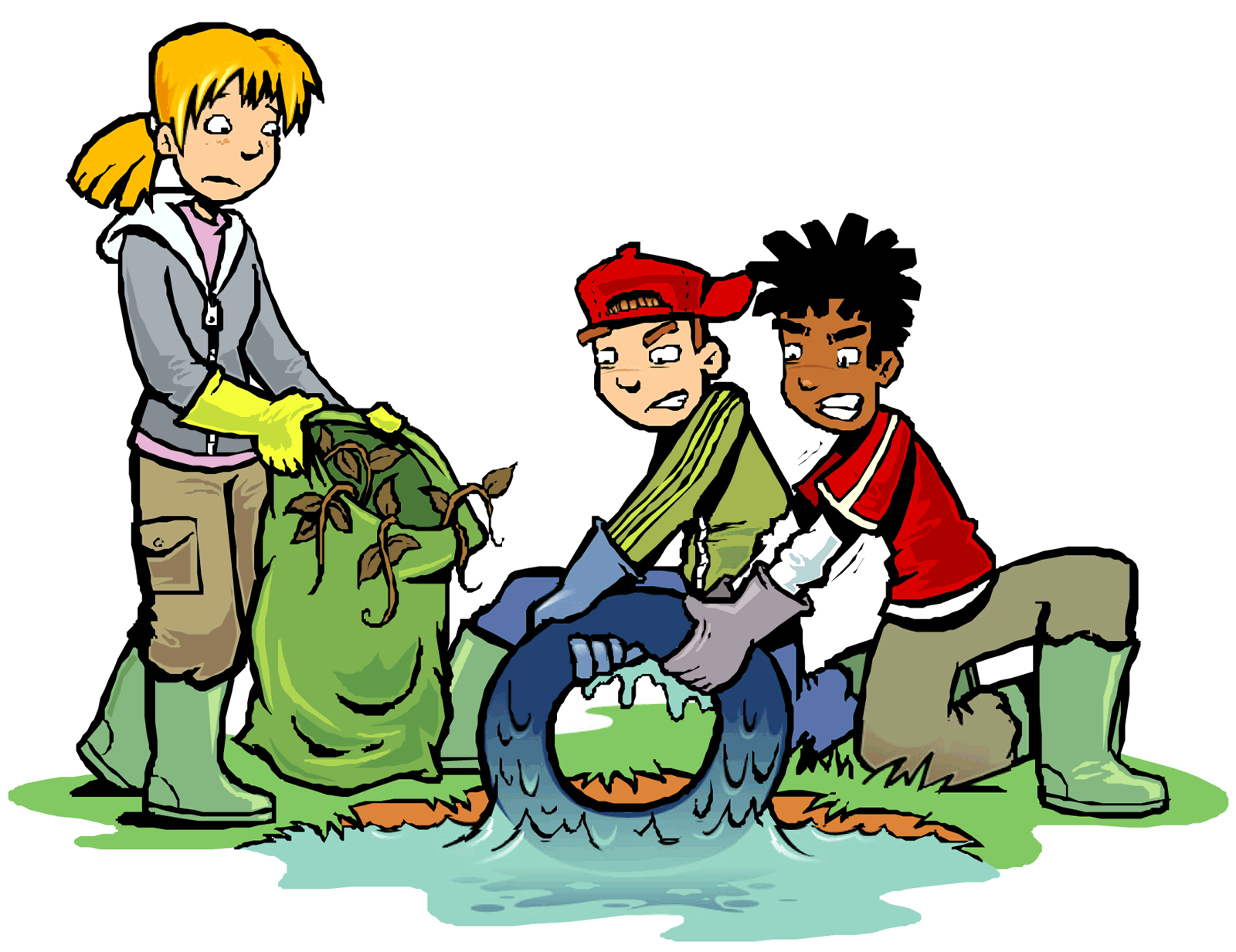 Where: West Pike Run Residents When: April 1-7, 2024Restrictions: NO Electronics, NO Tires 	Dumpster Will Be Under Video Surveillance.